1.Напиши израз и израчунај: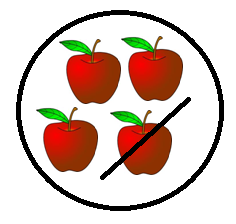 _______________________________________________________________________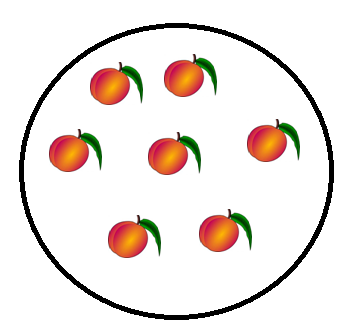 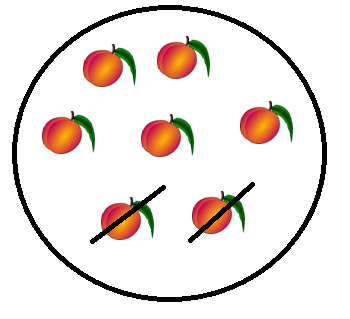 ______________________________________________________________________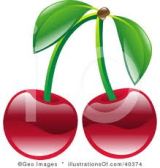 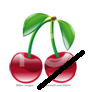 ______________________________________________________________________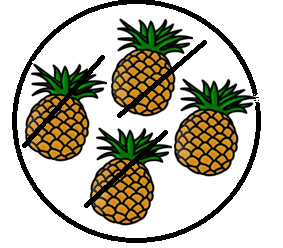 _______________________________________________________________________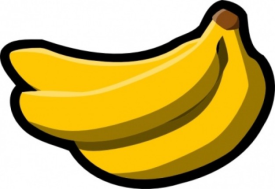 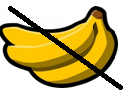 ________________________________________________________________________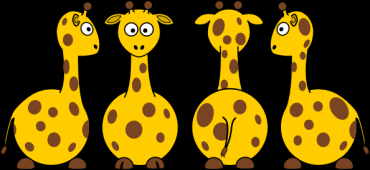 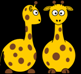 _______________________________________________________________________________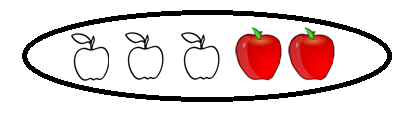 ________________________________________________________________________________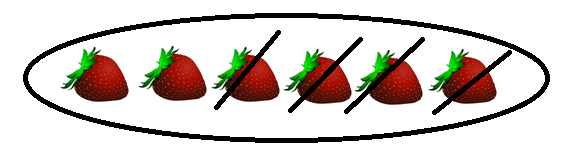 ________________________________________________________________________________2. Израчунај на два начина:А) 3∙(7-2)=___________________      ______________________________Б) 4∙(8+2)=___________________     ______________________________3.Поред тачних тврђења напиши Т,а поред нетачних Н:(3∙2)+(3∙5)=3∙(2+5)4∙(6-4)=(4∙6)-45∙(9-3)=(5∙9)-(5∙3)5+5+5+5+5-3-3-3-3=(5∙5)-(4∙3)(5-2)+(5-2)+(5-2)+(5-2)=4∙(5-2)6+6+6+6+5=4∙(6+5)